Don/Doña:      (Nombre y apellidos del Alcalde/sa - Presidente/a).En nombre de:      (Denominación de la Entidad solicitante)Y como Representante de la misma:MANIFIESTA:1.- Que su Entidad hace uso de los sistemas y servicios de la Red Provincial, habiendo solicitado (o solicitando en este momento), los siguientes Servicios:Conexión a la Red Provincial de Comunicaciones (a través de alguno de los tipos de conexión disponibles en la Red Provincial).Firma Electrónica Acordada. Y que los usuarios a los que se pretenda autorizar el acceso en nombre de la Entidad, disponen de ID personal debidamente registrado.2.- Que esta Entidad ha adquirido las licencias del cliente Lotus/Notes que más adelante se indican, a nombre de Diputación Provincial de Almería, sin perjuicio de que serán usadas exclusivamente en puestos de trabajo de esta Entidad adquirente.3.- Que se nombra coordinador/es de este servicio, encargados de representar a la Entidad en la gestión del mismo a:      Teléfono:      (Apellidos y nombre del titular del ID registrado)      Teléfono:      (Apellidos y nombre del titular del ID registrado)SOLICITA:1.- Instalación y posterior gestión/actualización de forma coordinada con el personal de la Diputación encargado del servicio, de los clientes Lotus/Notes que esta Entidad ha adquirido de conformidad con las condiciones del servicio aprobadas por Resolución núm. 380/2007 de 02 de marzo y con lo establecido en la Norma Provincial para la prestación de los Servicios de Administración Electrónica y de Tecnologías de la Información y las Comunicaciones a los Entes Locales de la Provincia (B.O.P. núm. 48 de 12/03/2019).Fecha y Firma Electrónica (según CSV al pie)NOTA.- La presente solicitud, una vez aprobada por el órgano competente, deberá remitirse, con la correspondiente autorización y disposición de gasto, si fuera exigible, vía Registro General, a la Secretaría de la Comisión Permanente del Convenio Marco (más información en: admon-e@dipalme.org).Referencia LicenciasNúmero de LicenciasDe conformidad con la normativa de protección de datos personales, le informamos que los datos personales que se recogen en este formulario serán objeto de tratamiento en la actividad GESTIÓN DE USUARIOS Y SERVICIOS DE LA RED PROVINCIAL responsabilidad de DIPUTACIÓN DE ALMERÍA con la finalidad de GESTIONAR LOS DATOS PERSONALES DE USUARIOS QUE ACCEDEN A LOS SISTEMAS Y APLICACIONES, ASI COMO DE LOS SERVICIOS QUE SE PRESTAN, A TRAVES LA RED PROVINCIAL DE COMUNICACIONES GESTIONADA POR LA DIPUTACIÓN DE ALMERÍA. , en base a la legitimación de CONSENTIMIENTO, EJECUCION DE CONTRATO. Más informacion sobre Proteccion de Datos personales en el apartado de privacidad de www.dipalme.org o bien en la oficina de información o dependencia donde realice su gestión. Puede ejercitar los derechos de acceso, rectificación, supresión, oposición, limitación y portabilidad, siguiendo las indicaciones facilitadas, previa acreditación de su identidad. Con la firma de este formulario, confirmo que he leído y acepto el tratamiento de mis datos personales para la actividad GESTIÓN DE USUARIOS Y SERVICIOS DE LA RED PROVINCIAL.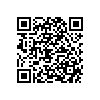 